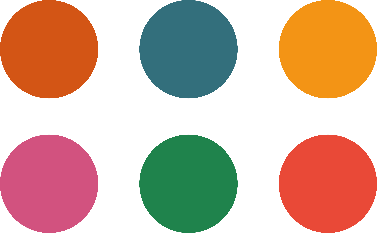 Prosjektstøtte
Dans, Teater og Musikkteater/Blandet scenekunstProsjektstøtte kan søkes til forestillinger og turneer i inn- og utland. Støtten gis som en underskuddsgaranti øremerket honorar til de medvirkende profesjonelle utøvende kunstnere som er bosatt og har sitt virke i Norge. Søknaden og alle vedlegg skal være på norsk. Alle opplysninger som er oppgitt i denne søknaden og vedleggene behandles og arkiveres hos Fond for utøvende kunstnere.Obligatoriske vedlegg:Budsjett med alle estimerte utgifter og inntekterProsjektbeskrivelse, gjerne med lenker til relevante nettstederCV-er på alle utøverne det søkes støtte til å honorereTurnéplan med spillesteder og datoer for alle forestillingerTil informasjon:Med utøvende kunstnere menes her musikere, sangere, skuespillere, dansere, dirigenter, sceneinstruktører og andre som gjennom sin kunst framfører åndsverk eller tradisjonsuttrykk, ifølge lov av 14. desember 1956 nr. 4.Støtte kan søkes til utøvende kunstner som bor og hovedsakelig har sitt virke i Norge. Det er hvor utøveren faktisk bor og har sin base som er avgjørende, ikke hvor man er folkeregistrert.Det gis ikke støtte til skapende arbeid eller forprosjekter der man hovedsakelig skaper og utvikler en forestilling.Innvilget støtte gis i form av en underskuddsgaranti som beregnes og utbetales etter at prosjektet er gjennomført og rapport og regnskap er sendt inn til fondet.FFUK ikke gir støtte til filmprosjekter, dansevideoer, podcaster, hørespill og liknende. Dette gjelder også forestillinger som skal vises på digitale plattformer.Vi behandler dine personopplysninger i henhold til personopplysningsloven og gjeldende forskrifter. For mer informasjon, se vår hjemmeside ffuk.no/personvernerklaering.  SignaturFOND FOR UTØVENDE KUNSTNEREPostboks 626 Sentrum, 0106 OsloBesøk: Kirkegata 1-3, OsloTelefon: 22 40 27 60E-post: ffuk@ffuk.noNettside: ffuk.noSøkeropplysningerSøkeropplysningerSøkeropplysningerSøkers navn:Kontaktperson:E-post:Adresse:Adresse:Adresse:Postnummer:Poststed:Fylke:Rolle (koreograf, produsent eller artist/utøver):HovedutøverNavn på utøver/gruppe/kompani:Navn på utøver/gruppe/kompani:Navn på utøver/gruppe/kompani:Kontaktperson (må være utøveren selv, eller et medlem av gruppen/kompaniet):Kontaktperson (må være utøveren selv, eller et medlem av gruppen/kompaniet):E-post:Adresse:Adresse:Adresse:Postnummer:Poststed:FylkeMedvirkende utøvereSkriv bare navn og type utøver her, og kun de det søkes om støtte til å honorere (se fondets definisjon av utøvende kunstner nederst):Skriv bare navn og type utøver her, og kun de det søkes om støtte til å honorere (se fondets definisjon av utøvende kunstner nederst):Skriv bare navn og type utøver her, og kun de det søkes om støtte til å honorere (se fondets definisjon av utøvende kunstner nederst):Om prosjektetKategori (dans, teater, musikkteater eller blandet scenekunst):Antall prøvedager:Antall forestillinger:Tittel:Sted for prøvetid:Sted for forestillinger:Søkes det støtte til kun prøvetid, kun forestillinger eller begge deler?Tidsrom for prøvetid:Tidsrom for forestillinger:ØkonomiTotalbudsjett (samlede utgifter):Søknadssum:Sted:Dato:Søkers underskrift: